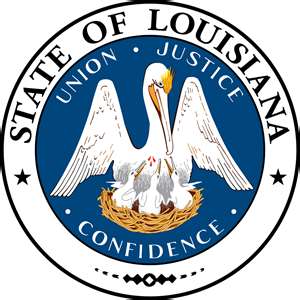 LOUISIANA BOARD OF PARDONSHEARING DOCKET: March 8, 2016 – 9:00 A.M. Hearing Location:  LA Department of Public Safety & Corrections, Headquarters Complex504 Mayflower Street, Baton Rouge, LA  70802, 225.342.5421For more information visit doc.la.govLOUISIANA BOARD OF PARDONSHEARING DOCKET: March 8, 2016 – 1:00 P.M. Hearing Location:  LA Department of Public Safety & Corrections, Headquarters Complex504 Mayflower Street, Baton Rouge, LA  70802, 225.342.5421For more information visit doc.la.govAssignedApplicant's NameDOC #Request/LocationJDC/LocationOffenseVote1.Dillard, Alvin77508CTOElayn Hunt26th JDCBossierFirst Degree MurderDeny4-01 Recused2.Everson, Daniel303792CTOElayn Hunt24th JDCJeffersonFirst Degree Robbery, Simple Robbery,Theft, Illegal Possession of Stolen Things,Unauthorized use of MoveableDeny5-03.Parker, Kirkland418046CTO Elayn Hunt19th JDCEBRSecond Degree MurderGrant5-04.Patterson, Albert120031CTO LSP19th JDC EBRSecond Degree MurderGrant 5-05.Johnson, Vincent106229CTOLSP19th JDCEBRAggravated RapeDeny5-06.Giles, Tony287458CTO LSPOrleansFirst Degree MurderWithdrew6.Hilliard, Robert91254CTOLSPOrleansSecond Degree MurderDeny5-07.Thomas, Fredrick78297CTOLSP9th JDCRapidesSecond Degree MurderWithdrew9Thomas, Bernell98776CTO LSP32nd TerrebonneFirst Degree Murder ,Second Degree MurderRemoved 8.Hicks, Ron291928CTOLSP27th JDCSLNSecond Degree MurderDeny5-0AssignedApplicant's NameDOC #Request/LocationJDC/LocationOffenseVote1.Witherspoon, George77293CTS/PWOOUT1st JDCCaddoArmed RobberyGrant5-02.Berhane, Michael511829PWFOUT19th JDCEBRComputer Fraud, Simple BurglaryDeny5-03.Butler, Nathaniel415427PWFOUT24th JDCJeffersonIllegal Possession of Stolen ThingsDeny5-04.Puckett, Dennis430397PWF 
OUT24th JDCJeffersonCrime Against NatureGrant4-15.Thornton, William366640PWFOUT24th JDCJeffersonPossession of CocaineGrant4-16.Pelayo, Shawn399126PWF 
OUTOrleansPossession of CocaineGrant5-07.Cooper, David630869PWFOUT25th JDCPlaqueminesTheft Over $500.00Grant5-0(PWO)8.Jenkins, Samuel455142PWF 
OUT22nd JDCSt. TammanyDriving While Intoxicated 3rd Offense,Driving While Intoxicated 4th OffenseGrant5-0(PWO)9.Walden, Mary229569PWF 
OUT22nd JDCSt. TammanyTheft Over $500.00Grant5-010.Clark, James266764PWFOUT32nd JDCTerrebonneIllegal Use of Weapon/Dangerous InstrumentsGrant5-0(PWO)